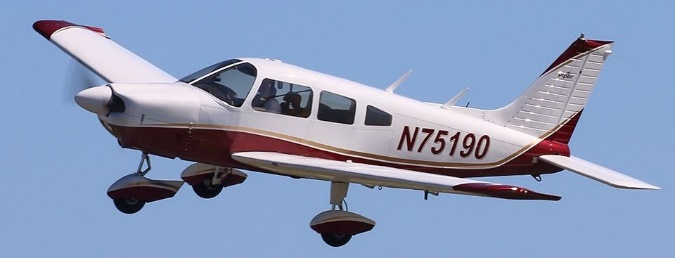 FAA FLYING CLUB                                             (ACY)Membership ApplicationPlease complete this form and email to Dan.Dellmyer@FAA.GOV.  Include a copy of your pilot and medical certificates (if you possess them).  A $150 initiation fee will be included on your first bill.Name: 				Routing Symbol: 			Company Name (if contractor): 	                                Work Address   				Home Address  				Email:  		                                            	Phone: 	       Alternate Number: 	             Fill out the following if applicable:Total Flight Time:                                      Last 12 Months: 	                                           Aircraft Single Engine Land Flight Time:                            Last 12 Months:                ______Ratings:  	               Date of last flight review: 	                             Medical Date: 	               Medical Certificate Type: 	                             Brief statement of any accidents/suspensions and date(s):Desired membership date: 	This is a formal application to join the FAA Flying Club, Inc. I have read and will follow the Constitution, By-Laws, and operating rules of the Club.Signature: 		Date: 	                            